СОВЕТ ДЕПУТАТОВ муниципального округа ЛОМОНОСОВСКИЙРЕШЕНИЕ11 апреля 2023 года   № 15/4О согласовании установки ограждающих устройств на придомовой территории по адресу: город Москва, проспект Вернадского дом 25, корпус 1 В соответствии с пунктом 5 части 2 статьи 1 Закона города Москвы от 11 июля 2012 года № 39 «О наделении органов местного самоуправления муниципальных округов в городе Москве отдельными полномочиями города Москвы», постановлением Правительства Москвы от 2 июля 2013 года № 428-ПП «О порядке установки ограждений на придомовых территориях в городе Москве», рассмотрев обращение Карпелевич Анны Михайловны от 05 апреля 2023 года и протокол № 1 общего собрания собственников помещений в многоквартирном доме от 09 марта 2023 года об установке ограждающих устройств на придомовой территории многоквартирного дома по адресу: город Москва, проспект Вернадского дом 25, корпус 1, Совет депутатов муниципального округа Ломоносовский решил: Согласовать установку ограждающего устройства автоматического шлагбаума CAME G3750 на придомовой территории многоквартирного дома по адресу: город Москва, проспект Вернадского дом 25, корпус 1 (приложения 1,2).Направить настоящее решение в Департамент территориальных органов исполнительной власти города Москвы; префектуру Юго-Западного административного округа города Москвы; управу Ломоносовского района города Москвы и уполномоченному лицу на представление интересов собственников помещений в многоквартирном доме по вопросам, связанным с установкой ограждающих устройств и их демонтажем в течение 3 рабочих дней после принятия настоящего решения.Опубликовать настоящее решение в бюллетене «Московский муниципальный вестник. Глава муниципального округа Ломоносовский 								Ю.В. Куземина лПриложение 1к решению Совета депутатов муниципального округа Ломоносовский от 11 апреля 2023 года № 15/4Проект размещения ограждающих устройств на придомовой территории многоквартирного дома по адресу: город Москва, проспект Вернадского дом 25, корпус 1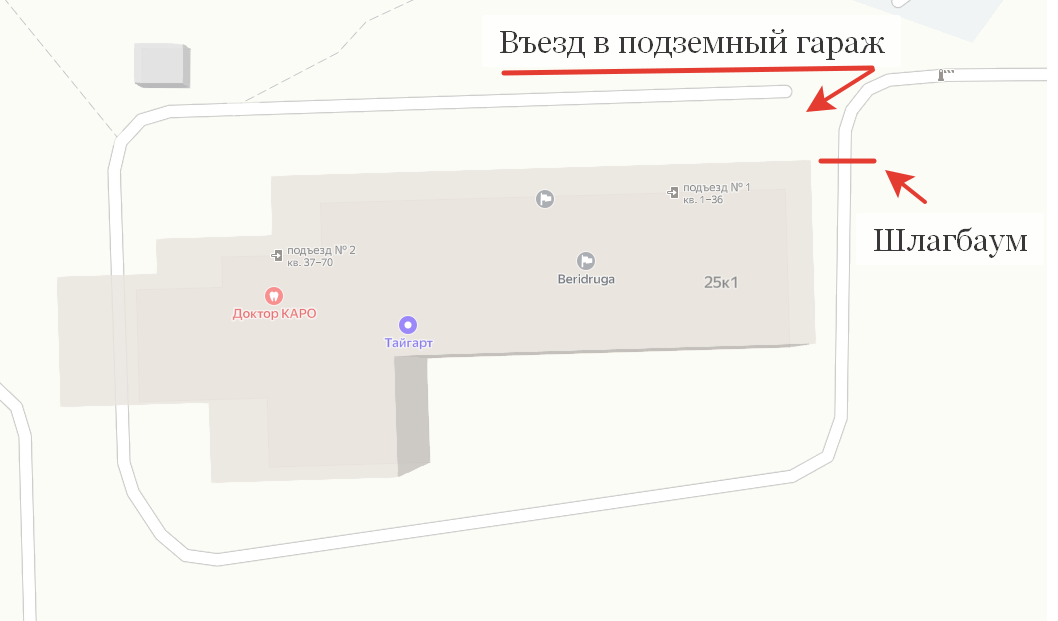 Приложение 2к решению Совета депутатов муниципального округа Ломоносовский от 11 апреля 2023 года № 15/4Характеристика ограждающих устройств 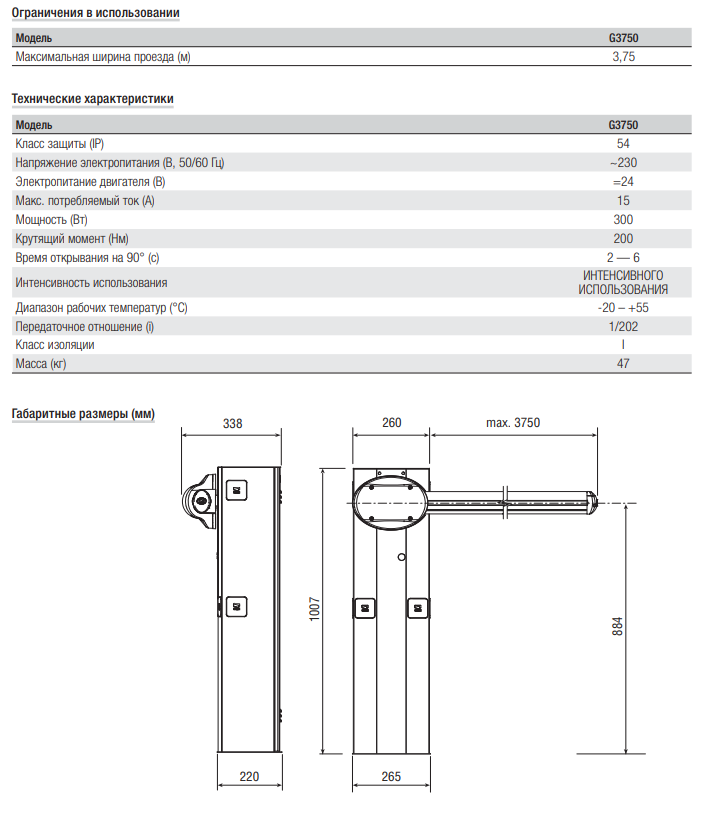 